Coral Academy of Science PTO 
Notice of Public Meeting Agenda 
Monday, January 22, 2018 ~ 6:20pm
Coral Academy of Science – Sandy Ridge
1051 Sandy Ridge Ave, Henderson, NV 89052
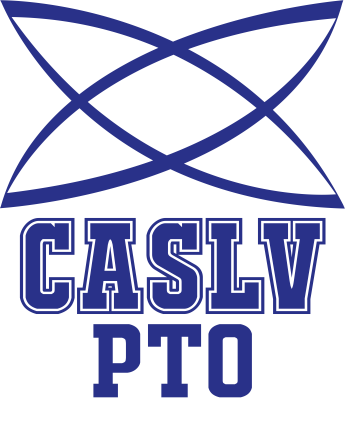 Members: President - Alisa Low​, Secretary - Stacey Fuqua, Treasurer - Greg Darrough, Tamarus VP Fundraising – Amy Aguilar, Tamarus co-VP Parent/ Staff - Kerri Mathes & Lorena Roth, Windmill VP Fundraising - Samaria EnglishCall to Order:   Introduction of interim PresidentTreasurers Report: Greg DarroughOfficer & Committee Reports: Fundraising Reports, Review DiscussionSchool Events Review & Discussion
Golf Tournament Review & DiscussionSocial Media Review & DiscussionGrant Review & DiscussionAdditional Member Discussion Items
Public Discussion
Next Meeting Date Announcement
Adjournment
